INDICAZIONI PER IL COLLEGAMENTOAprire una pagina di GoogleCliccare sui 9 puntini “App di Google”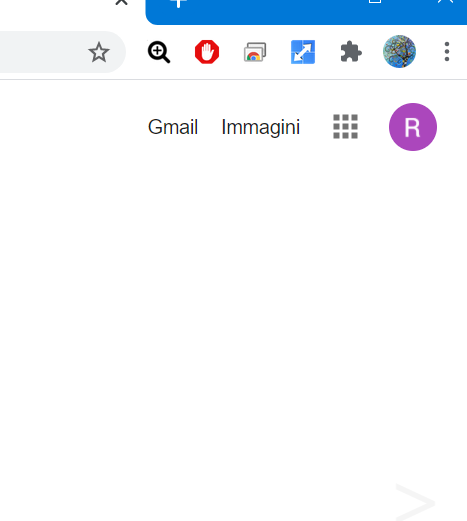 Cliccare su Meet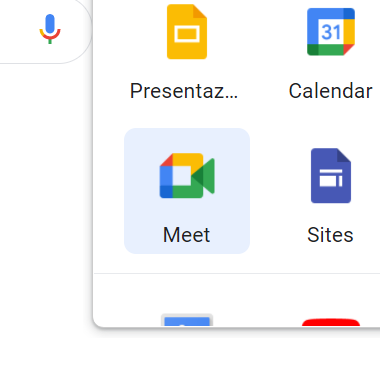 Clicca su “Partecipa a una riunione”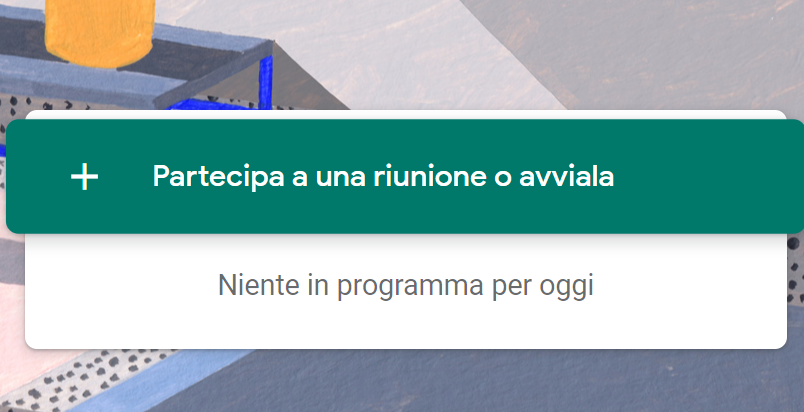 Incolla nello spazio il codice e clicca su continua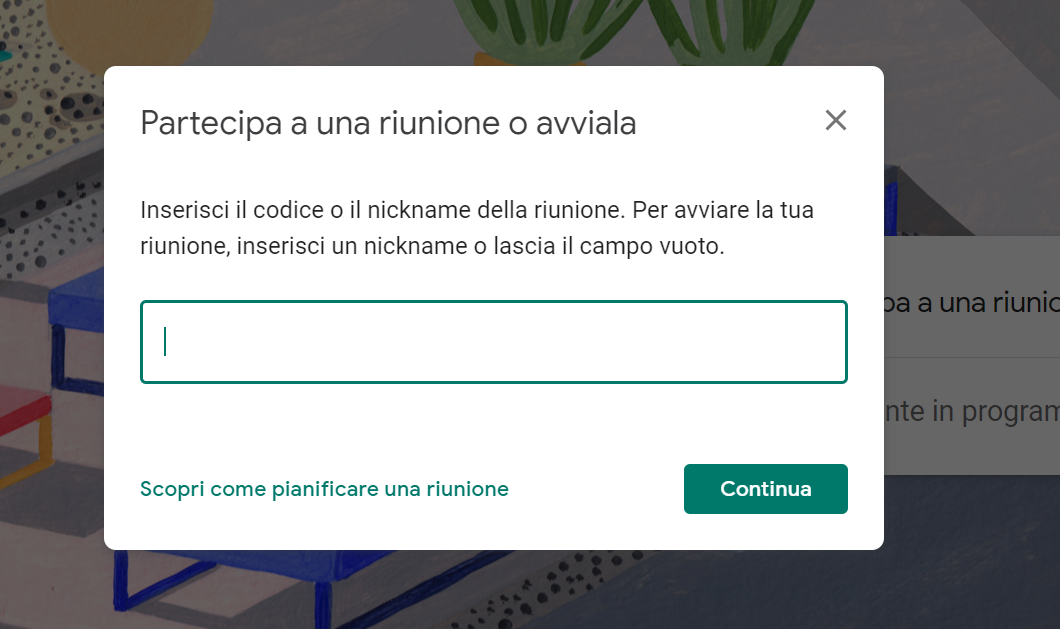 Rimanere in attesa senza uscire da Meet, finchè i docenti non accetteranno la vostra richiesta di accesso.